          Наши преимуществаЕжемесячно выплачивается стипендия успешно обучающимся студентам;Иногородним студентам  предоставляется бесплатное общежитие;По окончании техникума выдается диплом государственного образца о среднем профессиональном образовании;Работает столовая, буфет;Техникум располагает спортивными залами, тренажерным залом, библиотекой, актовым залом, сенсорной комнатой, современными кабинетами и лабораториями, оснащенными интерактивными панелями, компьютерами.                                Наш адрес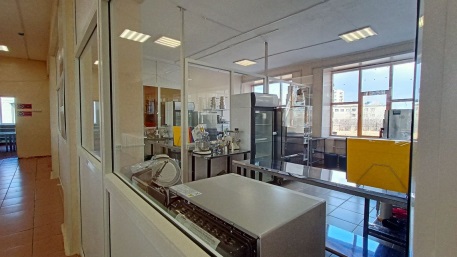 672030, г. Чита, пос.КСК ул. Труда, 14 тел./факс: 39-60-14сайт: забтех.рф, е-mail:zabtehn@mail.ru Проезд автобусами: № 17, 37, 7, 47, 57 до остановки «Техникум»№ 18, 22, 24, 27, 69, 67, 58 до остановки «Микрорынок»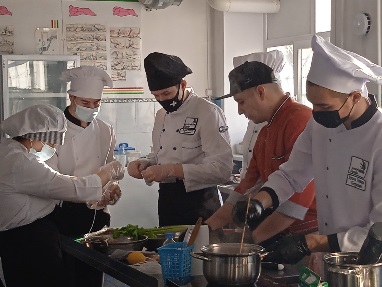 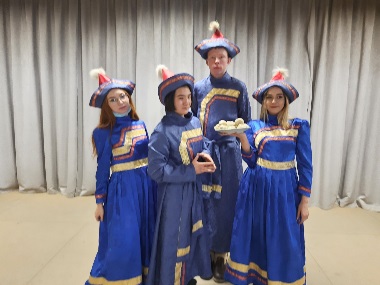 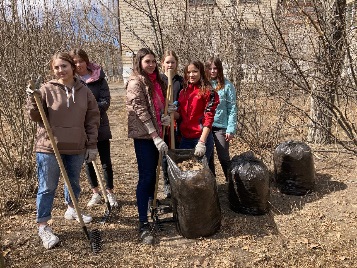 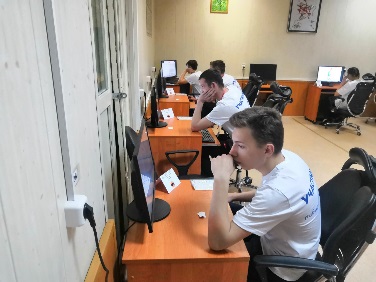 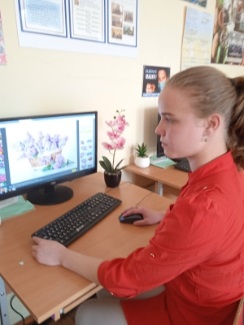 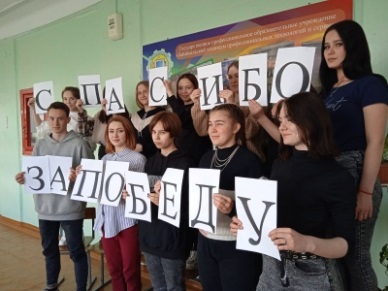 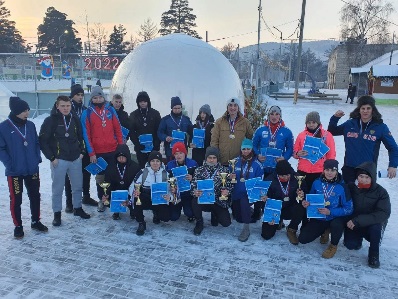 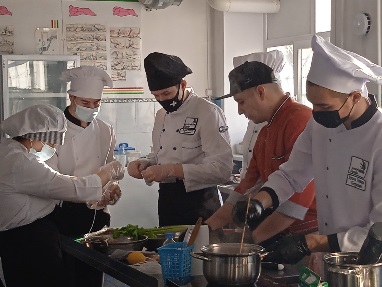 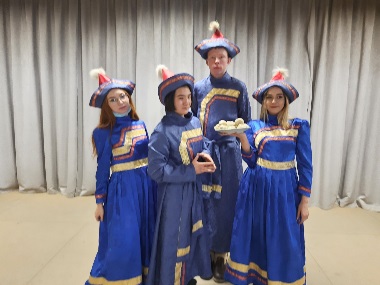 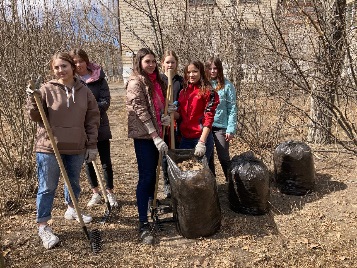 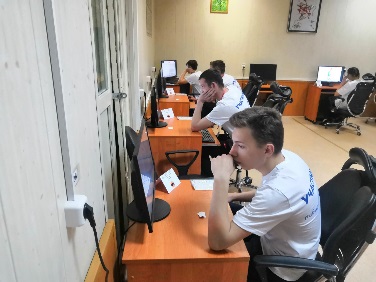 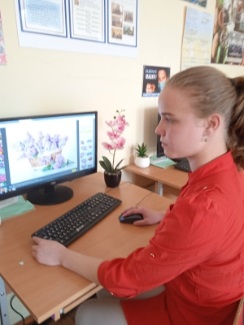 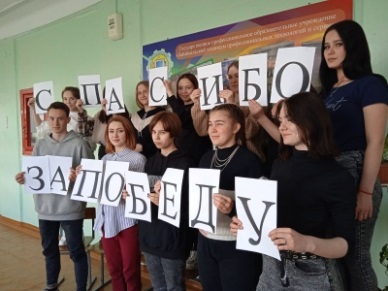 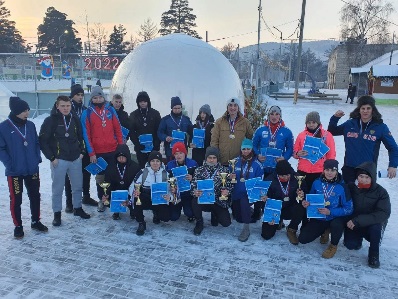 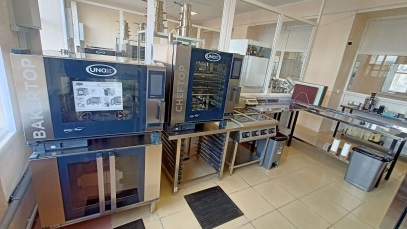 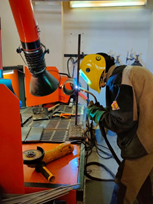 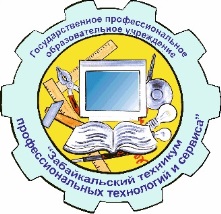 Государственное профессиональное образовательное учреждение«Забайкальский техникум профессиональных технологий и сервиса»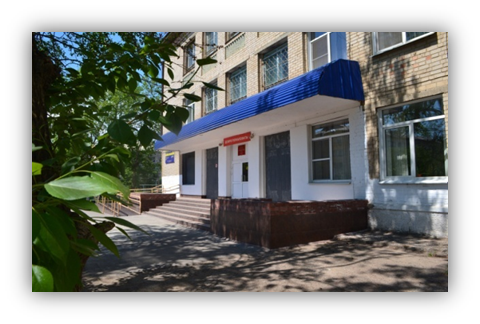 ЧИТА -2024